От благодарных учеников 9в класса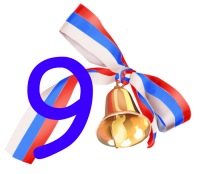 Вот и закончился ещё один учебный год. Он подошёл к концу очень неожиданно, но эмоций от этого у нас не убавилось. Мы весь год учились, познавали неизвестное, достигали новых вершин. Каждый из нас за это время испытал: радость за полученную пятёрку по сложной контрольной; недоумение, когда все вокруг что-то пишут, а ты нет; облегчение, когда выучил и сдал большое стихотворение. В школе мы всегда чувствуем себя уютно, зная, что нас всегда здесь поддержат и поднимут настроение. И это будут ни друзья и даже ни родители, это наши Учителя! Учителя с большой буквы! Именно Вы вкладываете в нас частичку себя. Это видно на каждом уроке, когда объясняете нам новую тему или задаёте сложный вопрос, зная, что мы ответим, ведь мы Ваши ученики! И поэтому хотим сказать вам огромное спасибо, за то время, которое Вы проводите с нами. За то, что дарите нам свои знания, умения и опыт, каждый день, делая вклад в наше образование! Мы говорим спасибо за проявленное терпение и за то, что каждый день с желанием идем в школу!Но школа это не только место, где нам дают знания. Это то место, где мы проводим большую часть времени. И именно наши преподаватели создают ту атмосферу доброты и позитива, в которую хочется возвращаться снова и снова. Мы рады, что нас окружаете именно Вы. Мы всегда знаем, что можем обратиться к Вам с любым вопросом. Вы всегда выслушаете нас, поймёте и дадите правильный совет.  Вы стали для нас настоящими наставниками и советчиками!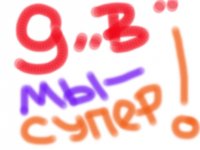 В течение года мы сталкиваемся с множеством препятствий, но Вы помогаете нам их пройти. В те минуты, когда кажется, что вот-вот наступит провал, Вы рядом и не позволяете нам опускать руки. Благодаря Вам мы растём и становимся настоящими людьми. Отдельно хочется поблагодарить классных руководителей, которые знают о своих учениках практически всё. Мы рады, что Вы у нас есть, что у нас есть возможность открыто говорить с вами на любые темы, получая понимание и облегчение. Спасибо за то, что Вы переживаете за нас и делаете всё для нашего счастья. Мы ценим Ваше присутствие в нашей жизни. 	Спасибо Учителям, которые, несмотря на трудности, старались подготовить нас к экзаменам. Мы знаем, что не всегда с нами легко, но Вас это не останавливает. Вы находите те слова, которые вселяют в нас надежду и заставляют работать с новыми силами. Признательны Вам, что находясь на экзамене, мы не боимся сделать ошибки, потому что уверены в своих знаниях.Спасибо педагогам, которые помогают нам более широко познавать мир, изучать безопасность жизнедеятельности, учиться вышивать разными стежками, а также находиться в хорошей физической форме, поэтому нам не грозит тёплое лето.  Спасибо за привитый вкус к музыке и к живописи, что позволяет нам легко назвать картины и их художников. Мы знаем, что без Вас не узнали бы всего этого. Дорогие, Учителя! Спасибо Вам за замечательный учебный год. За множество воспоминаний и эмоций, которые были в этом году и надеемся, что будут в следующем. Знайте, что мы ценим и любим Вас! И очень сильно скучаем!!!!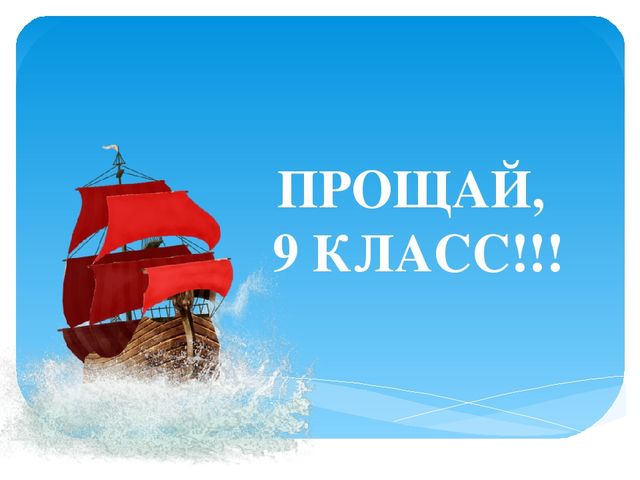 